Curriculum Map - R-Time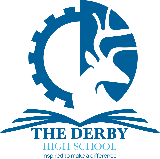 Subject Intent: At The Derby High School our R-Time curriculum is relevant with meaningful content enabling students to become healthy, independent and responsible members of society, now and in later life. It encourages students to take safe risks by building their confidence in, and understanding of a wide range of topics and themes that are well-planned and sequenced throughout key stages 3 and 4. 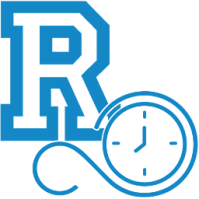  Our vision is to offer a well-structured, relevant programme that is flexible enough to respond to the needs of our students and our local community. The curriculum will be flexible to respond to local, regional, national, and global events whilst meeting the statutory RSHE outcomes. Different Awareness Days will be addressed by every year group each half term.Our programme promotes the values of establishing informed and active involvement in family, school, social, economic and civic life and ensures that students revisit each of the following core themes as they progress through school: Health and WellbeingRelationshipsLiving in the Wider WorldRReal WorldEEngaging & EnrichingSSkills for LifeIInclusiveLLeadershipIIndependenceEEncourages ReflectionNNext StepsCChallengeEEthics & EmpathyKS2 National CurriculumUnit7891011Next StepsRReal WorldEEngaging & EnrichingSSkills for LifeIInclusiveLLeadershipIIndependenceEEncourages ReflectionNNext StepsCChallengeEEthics & EmpathyChildren in primary schools have the same statutory requirements as those in secondary schools - with the content being delivered at an age-appropriate level.For Relationships Education the focus in primary school should be on teaching the fundamental building blocks and characteristics of positive relationships, with particular reference to friendships, family relationships, and relationships with other children and with adults.For Health Education the focus in primary school should be on teaching the characteristics of good physical health and mental wellbeing. Teachers should be clear that mental wellbeing is a normal part of daily life, in the same way as physical health.1Healthy LifestylesFactors affecting health and wellbeingHealthy LifestylesEmotional health and wellbeingHealthy LifestylesEmotional health and wellbeing - Appearance idealsHealthy LifestylesHuman Growth and DevelopmentCEIaGPost-16 EducationKS5: Key stage 5 is the last opportunity to ensure that students have real competence in the skills and strategies they’ve been developing throughout their PSHE education — and to extend the knowledge and understanding that they need to equip them for independent living and the next stage in their education or career.  This will vary from each provider, however, it should be expected that the statutory requirements for KS3&4 are further developed and explored.Careers:  We have a stable Careers Education Information and Guidance programme at The Derby High School delivered through the R-Time curriculum time. The information and guidance they receive at the different stages of their education journey aims to encourage students to see the relevance of their studies and ultimately obtain a meaningful career or occupation. RReal WorldEEngaging & EnrichingSSkills for LifeIInclusiveLLeadershipIIndependenceEEncourages ReflectionNNext StepsCChallengeEEthics & EmpathyChildren in primary schools have the same statutory requirements as those in secondary schools - with the content being delivered at an age-appropriate level.For Relationships Education the focus in primary school should be on teaching the fundamental building blocks and characteristics of positive relationships, with particular reference to friendships, family relationships, and relationships with other children and with adults.For Health Education the focus in primary school should be on teaching the characteristics of good physical health and mental wellbeing. Teachers should be clear that mental wellbeing is a normal part of daily life, in the same way as physical health.1International Day of DemocracyInternational Day of DemocracyInternational Day of DemocracyInternational Day of DemocracyInternational Day of DemocracyKS5: Key stage 5 is the last opportunity to ensure that students have real competence in the skills and strategies they’ve been developing throughout their PSHE education — and to extend the knowledge and understanding that they need to equip them for independent living and the next stage in their education or career.  This will vary from each provider, however, it should be expected that the statutory requirements for KS3&4 are further developed and explored.Careers:  We have a stable Careers Education Information and Guidance programme at The Derby High School delivered through the R-Time curriculum time. The information and guidance they receive at the different stages of their education journey aims to encourage students to see the relevance of their studies and ultimately obtain a meaningful career or occupation. RReal WorldEEngaging & EnrichingSSkills for LifeIInclusiveLLeadershipIIndependenceEEncourages ReflectionNNext StepsCChallengeEEthics & EmpathyChildren in primary schools have the same statutory requirements as those in secondary schools - with the content being delivered at an age-appropriate level.For Relationships Education the focus in primary school should be on teaching the fundamental building blocks and characteristics of positive relationships, with particular reference to friendships, family relationships, and relationships with other children and with adults.For Health Education the focus in primary school should be on teaching the characteristics of good physical health and mental wellbeing. Teachers should be clear that mental wellbeing is a normal part of daily life, in the same way as physical health.2RelationshipsFriendships and BullyingRelationshipsRelationships with OthersRelationshipsPersonal, Intimate and Sexual RelationshipsRelationshipsLiving with a DisabilityRelationshipsUnhealthy RelationshipsKS5: Key stage 5 is the last opportunity to ensure that students have real competence in the skills and strategies they’ve been developing throughout their PSHE education — and to extend the knowledge and understanding that they need to equip them for independent living and the next stage in their education or career.  This will vary from each provider, however, it should be expected that the statutory requirements for KS3&4 are further developed and explored.Careers:  We have a stable Careers Education Information and Guidance programme at The Derby High School delivered through the R-Time curriculum time. The information and guidance they receive at the different stages of their education journey aims to encourage students to see the relevance of their studies and ultimately obtain a meaningful career or occupation. RReal WorldEEngaging & EnrichingSSkills for LifeIInclusiveLLeadershipIIndependenceEEncourages ReflectionNNext StepsCChallengeEEthics & EmpathyChildren in primary schools have the same statutory requirements as those in secondary schools - with the content being delivered at an age-appropriate level.For Relationships Education the focus in primary school should be on teaching the fundamental building blocks and characteristics of positive relationships, with particular reference to friendships, family relationships, and relationships with other children and with adults.For Health Education the focus in primary school should be on teaching the characteristics of good physical health and mental wellbeing. Teachers should be clear that mental wellbeing is a normal part of daily life, in the same way as physical health.2Anti-bullying weekAnti-bullying weekAnti-bullying weekAnti-bullying weekAnti-bullying weekKS5: Key stage 5 is the last opportunity to ensure that students have real competence in the skills and strategies they’ve been developing throughout their PSHE education — and to extend the knowledge and understanding that they need to equip them for independent living and the next stage in their education or career.  This will vary from each provider, however, it should be expected that the statutory requirements for KS3&4 are further developed and explored.Careers:  We have a stable Careers Education Information and Guidance programme at The Derby High School delivered through the R-Time curriculum time. The information and guidance they receive at the different stages of their education journey aims to encourage students to see the relevance of their studies and ultimately obtain a meaningful career or occupation. RReal WorldEEngaging & EnrichingSSkills for LifeIInclusiveLLeadershipIIndependenceEEncourages ReflectionNNext StepsCChallengeEEthics & EmpathyChildren in primary schools have the same statutory requirements as those in secondary schools - with the content being delivered at an age-appropriate level.For Relationships Education the focus in primary school should be on teaching the fundamental building blocks and characteristics of positive relationships, with particular reference to friendships, family relationships, and relationships with other children and with adults.For Health Education the focus in primary school should be on teaching the characteristics of good physical health and mental wellbeing. Teachers should be clear that mental wellbeing is a normal part of daily life, in the same way as physical health.3Living in the Wider WorldPersonal Finance - Money MattersHealthy LifestylesBasic First AidCEIaGOption ChoicesLiving in the Wider WorldPersonal Finance - GamblingHealthy LifestylesStress ManagementKS5: Key stage 5 is the last opportunity to ensure that students have real competence in the skills and strategies they’ve been developing throughout their PSHE education — and to extend the knowledge and understanding that they need to equip them for independent living and the next stage in their education or career.  This will vary from each provider, however, it should be expected that the statutory requirements for KS3&4 are further developed and explored.Careers:  We have a stable Careers Education Information and Guidance programme at The Derby High School delivered through the R-Time curriculum time. The information and guidance they receive at the different stages of their education journey aims to encourage students to see the relevance of their studies and ultimately obtain a meaningful career or occupation. RReal WorldEEngaging & EnrichingSSkills for LifeIInclusiveLLeadershipIIndependenceEEncourages ReflectionNNext StepsCChallengeEEthics & EmpathyChildren in primary schools have the same statutory requirements as those in secondary schools - with the content being delivered at an age-appropriate level.For Relationships Education the focus in primary school should be on teaching the fundamental building blocks and characteristics of positive relationships, with particular reference to friendships, family relationships, and relationships with other children and with adults.For Health Education the focus in primary school should be on teaching the characteristics of good physical health and mental wellbeing. Teachers should be clear that mental wellbeing is a normal part of daily life, in the same way as physical health.3LGBT+ History MonthSafer Internet DayLGBT+ History MonthSafer Internet DayLGBT+ History MonthSafer Internet DayLGBT+ History MonthSafer Internet DayHealthy LifestylesStress ManagementKS5: Key stage 5 is the last opportunity to ensure that students have real competence in the skills and strategies they’ve been developing throughout their PSHE education — and to extend the knowledge and understanding that they need to equip them for independent living and the next stage in their education or career.  This will vary from each provider, however, it should be expected that the statutory requirements for KS3&4 are further developed and explored.Careers:  We have a stable Careers Education Information and Guidance programme at The Derby High School delivered through the R-Time curriculum time. The information and guidance they receive at the different stages of their education journey aims to encourage students to see the relevance of their studies and ultimately obtain a meaningful career or occupation. RReal WorldEEngaging & EnrichingSSkills for LifeIInclusiveLLeadershipIIndependenceEEncourages ReflectionNNext StepsCChallengeEEthics & EmpathyChildren in primary schools have the same statutory requirements as those in secondary schools - with the content being delivered at an age-appropriate level.For Relationships Education the focus in primary school should be on teaching the fundamental building blocks and characteristics of positive relationships, with particular reference to friendships, family relationships, and relationships with other children and with adults.For Health Education the focus in primary school should be on teaching the characteristics of good physical health and mental wellbeing. Teachers should be clear that mental wellbeing is a normal part of daily life, in the same way as physical health.4Healthy LifestylesPubertyLiving in the Wider WorldCurrent AffairsLiving in the Wider WorldDuke of Edinburgh AwardHealthy LifestylesPhysical Health and Fitness - Immunisation and VaccinationHealthy LifestylesStress ManagementKS5: Key stage 5 is the last opportunity to ensure that students have real competence in the skills and strategies they’ve been developing throughout their PSHE education — and to extend the knowledge and understanding that they need to equip them for independent living and the next stage in their education or career.  This will vary from each provider, however, it should be expected that the statutory requirements for KS3&4 are further developed and explored.Careers:  We have a stable Careers Education Information and Guidance programme at The Derby High School delivered through the R-Time curriculum time. The information and guidance they receive at the different stages of their education journey aims to encourage students to see the relevance of their studies and ultimately obtain a meaningful career or occupation. RReal WorldEEngaging & EnrichingSSkills for LifeIInclusiveLLeadershipIIndependenceEEncourages ReflectionNNext StepsCChallengeEEthics & EmpathyChildren in primary schools have the same statutory requirements as those in secondary schools - with the content being delivered at an age-appropriate level.For Relationships Education the focus in primary school should be on teaching the fundamental building blocks and characteristics of positive relationships, with particular reference to friendships, family relationships, and relationships with other children and with adults.For Health Education the focus in primary school should be on teaching the characteristics of good physical health and mental wellbeing. Teachers should be clear that mental wellbeing is a normal part of daily life, in the same way as physical health.4Healthy LifestylesPubertyWorld Book DayNational Careers WeekWorld Book DayNational Careers WeekWorld Book DayNational Careers WeekWorld Book DayNational Careers WeekKS5: Key stage 5 is the last opportunity to ensure that students have real competence in the skills and strategies they’ve been developing throughout their PSHE education — and to extend the knowledge and understanding that they need to equip them for independent living and the next stage in their education or career.  This will vary from each provider, however, it should be expected that the statutory requirements for KS3&4 are further developed and explored.Careers:  We have a stable Careers Education Information and Guidance programme at The Derby High School delivered through the R-Time curriculum time. The information and guidance they receive at the different stages of their education journey aims to encourage students to see the relevance of their studies and ultimately obtain a meaningful career or occupation. RReal WorldEEngaging & EnrichingSSkills for LifeIInclusiveLLeadershipIIndependenceEEncourages ReflectionNNext StepsCChallengeEEthics & EmpathyChildren in primary schools have the same statutory requirements as those in secondary schools - with the content being delivered at an age-appropriate level.For Relationships Education the focus in primary school should be on teaching the fundamental building blocks and characteristics of positive relationships, with particular reference to friendships, family relationships, and relationships with other children and with adults.For Health Education the focus in primary school should be on teaching the characteristics of good physical health and mental wellbeing. Teachers should be clear that mental wellbeing is a normal part of daily life, in the same way as physical health.5Healthy LifestylesPubertyLiving in the Wider WorldEnterprise ChallengeRelationshipsOnline and the MediaRelationshipsInclusion, belonging and addressing extremismDuring the Summer Term Year 11 students will either further develop their study skills or take part in specialised intervention sessions identified for them.KS5: Key stage 5 is the last opportunity to ensure that students have real competence in the skills and strategies they’ve been developing throughout their PSHE education — and to extend the knowledge and understanding that they need to equip them for independent living and the next stage in their education or career.  This will vary from each provider, however, it should be expected that the statutory requirements for KS3&4 are further developed and explored.Careers:  We have a stable Careers Education Information and Guidance programme at The Derby High School delivered through the R-Time curriculum time. The information and guidance they receive at the different stages of their education journey aims to encourage students to see the relevance of their studies and ultimately obtain a meaningful career or occupation. RReal WorldEEngaging & EnrichingSSkills for LifeIInclusiveLLeadershipIIndependenceEEncourages ReflectionNNext StepsCChallengeEEthics & EmpathyChildren in primary schools have the same statutory requirements as those in secondary schools - with the content being delivered at an age-appropriate level.For Relationships Education the focus in primary school should be on teaching the fundamental building blocks and characteristics of positive relationships, with particular reference to friendships, family relationships, and relationships with other children and with adults.For Health Education the focus in primary school should be on teaching the characteristics of good physical health and mental wellbeing. Teachers should be clear that mental wellbeing is a normal part of daily life, in the same way as physical health.5Mental Health Awareness WeekRRSA Articles WeekMental Health Awareness WeekRRSA Articles WeekMental Health Awareness WeekRRSA Articles WeekMental Health Awareness WeekRRSA Articles WeekDuring the Summer Term Year 11 students will either further develop their study skills or take part in specialised intervention sessions identified for them.KS5: Key stage 5 is the last opportunity to ensure that students have real competence in the skills and strategies they’ve been developing throughout their PSHE education — and to extend the knowledge and understanding that they need to equip them for independent living and the next stage in their education or career.  This will vary from each provider, however, it should be expected that the statutory requirements for KS3&4 are further developed and explored.Careers:  We have a stable Careers Education Information and Guidance programme at The Derby High School delivered through the R-Time curriculum time. The information and guidance they receive at the different stages of their education journey aims to encourage students to see the relevance of their studies and ultimately obtain a meaningful career or occupation. RReal WorldEEngaging & EnrichingSSkills for LifeIInclusiveLLeadershipIIndependenceEEncourages ReflectionNNext StepsCChallengeEEthics & EmpathyChildren in primary schools have the same statutory requirements as those in secondary schools - with the content being delivered at an age-appropriate level.For Relationships Education the focus in primary school should be on teaching the fundamental building blocks and characteristics of positive relationships, with particular reference to friendships, family relationships, and relationships with other children and with adults.For Health Education the focus in primary school should be on teaching the characteristics of good physical health and mental wellbeing. Teachers should be clear that mental wellbeing is a normal part of daily life, in the same way as physical health.6RelationshipsHuman Rights - The Rights of a ChildRelationshipsChild ExploitationCEIaGEmployability SkillsCEIaGEmployability SkillsCEIaGCareers PathwaysDuring the Summer Term Year 11 students will either further develop their study skills or take part in specialised intervention sessions identified for them.KS5: Key stage 5 is the last opportunity to ensure that students have real competence in the skills and strategies they’ve been developing throughout their PSHE education — and to extend the knowledge and understanding that they need to equip them for independent living and the next stage in their education or career.  This will vary from each provider, however, it should be expected that the statutory requirements for KS3&4 are further developed and explored.Careers:  We have a stable Careers Education Information and Guidance programme at The Derby High School delivered through the R-Time curriculum time. The information and guidance they receive at the different stages of their education journey aims to encourage students to see the relevance of their studies and ultimately obtain a meaningful career or occupation. RReal WorldEEngaging & EnrichingSSkills for LifeIInclusiveLLeadershipIIndependenceEEncourages ReflectionNNext StepsCChallengeEEthics & EmpathyChildren in primary schools have the same statutory requirements as those in secondary schools - with the content being delivered at an age-appropriate level.For Relationships Education the focus in primary school should be on teaching the fundamental building blocks and characteristics of positive relationships, with particular reference to friendships, family relationships, and relationships with other children and with adults.For Health Education the focus in primary school should be on teaching the characteristics of good physical health and mental wellbeing. Teachers should be clear that mental wellbeing is a normal part of daily life, in the same way as physical health.6RSE DayRSE DayRSE DayRSE DayRSE DayKS5: Key stage 5 is the last opportunity to ensure that students have real competence in the skills and strategies they’ve been developing throughout their PSHE education — and to extend the knowledge and understanding that they need to equip them for independent living and the next stage in their education or career.  This will vary from each provider, however, it should be expected that the statutory requirements for KS3&4 are further developed and explored.Careers:  We have a stable Careers Education Information and Guidance programme at The Derby High School delivered through the R-Time curriculum time. The information and guidance they receive at the different stages of their education journey aims to encourage students to see the relevance of their studies and ultimately obtain a meaningful career or occupation. 